Prilog 3. 	Uporabna dozvola 		Vodopravna dozvola		Dozvola za gospodarenje otpadom 		Rješenje o izmjeni i dopuni dozvole za gospodarenje otpadom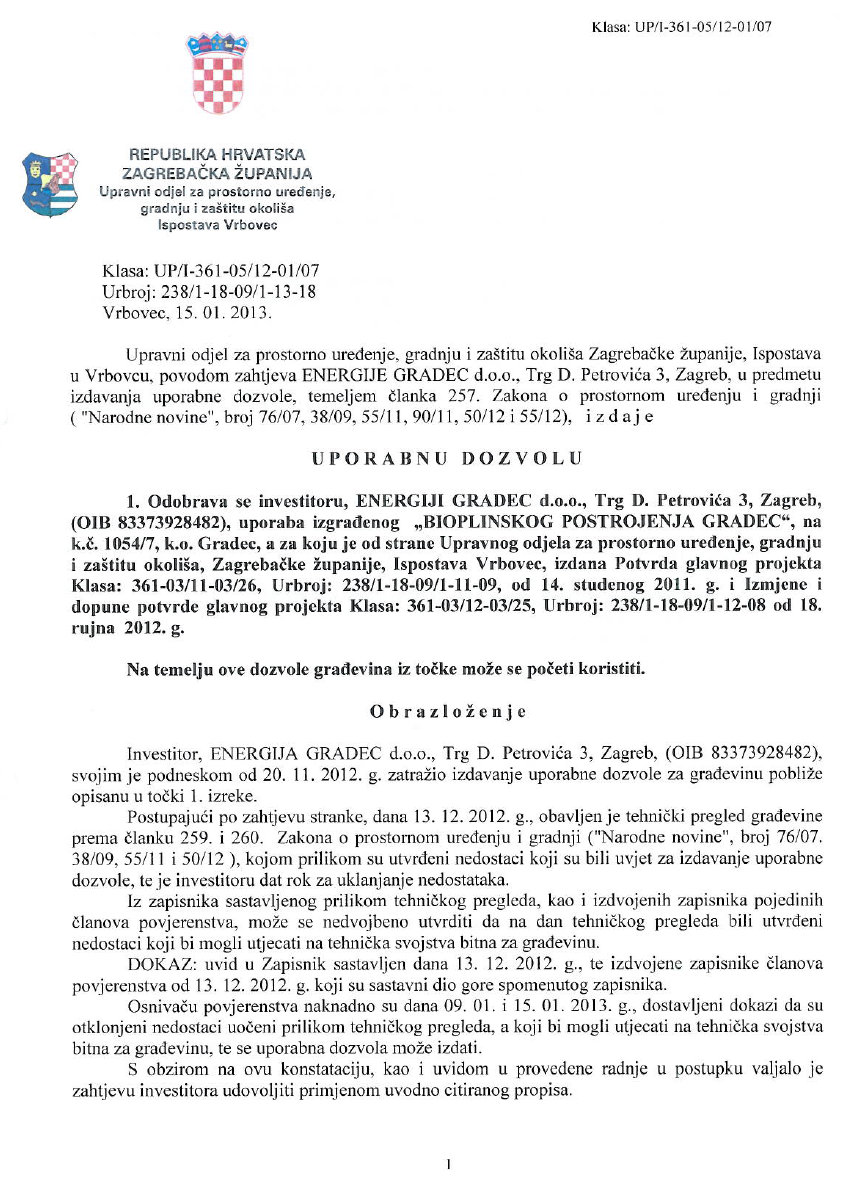 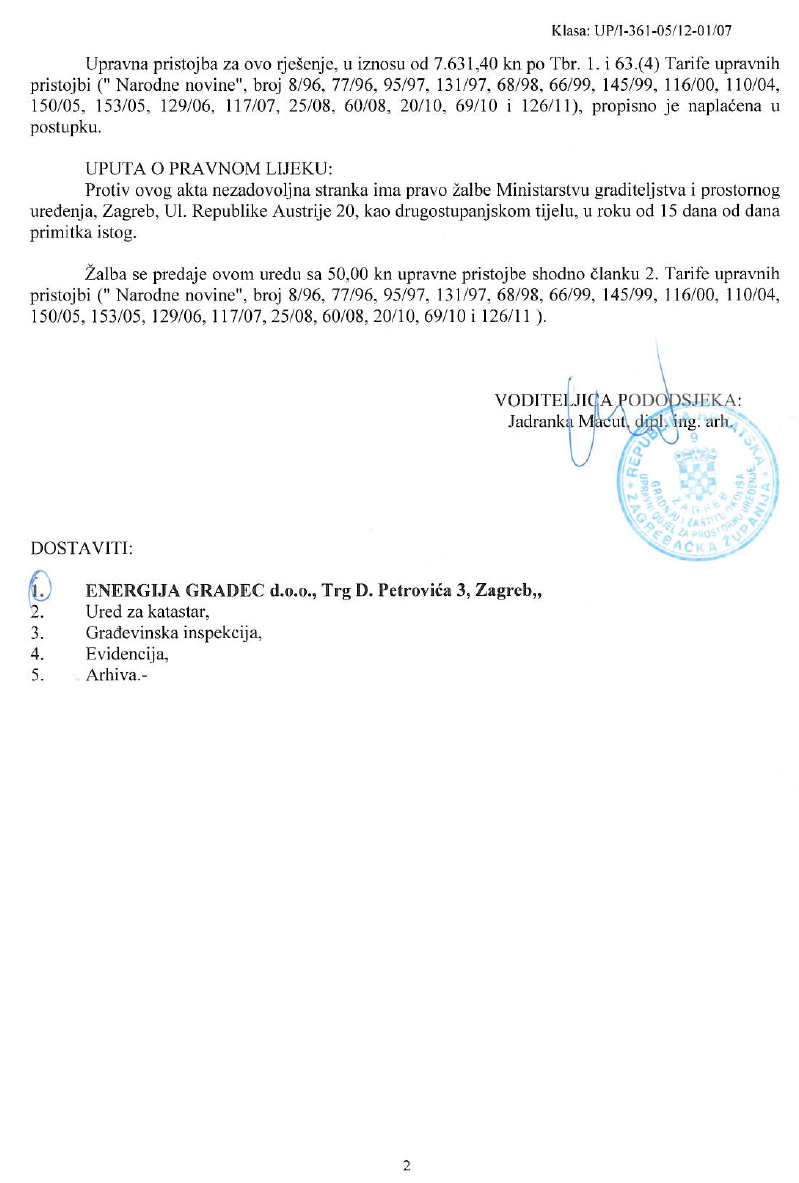 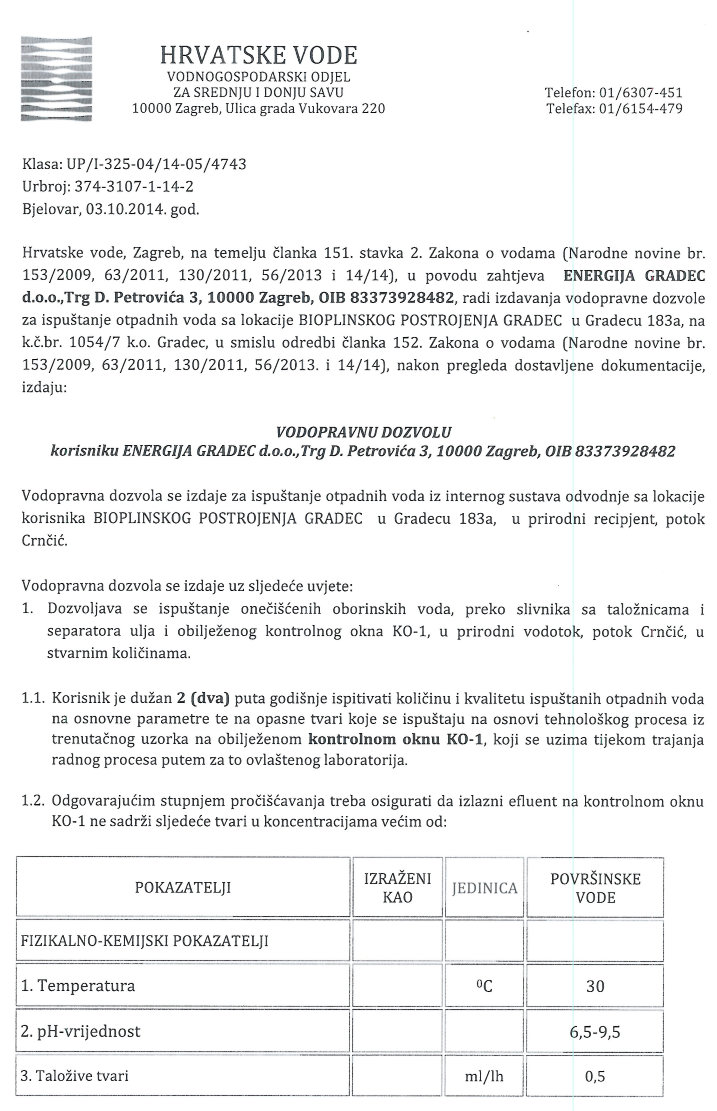 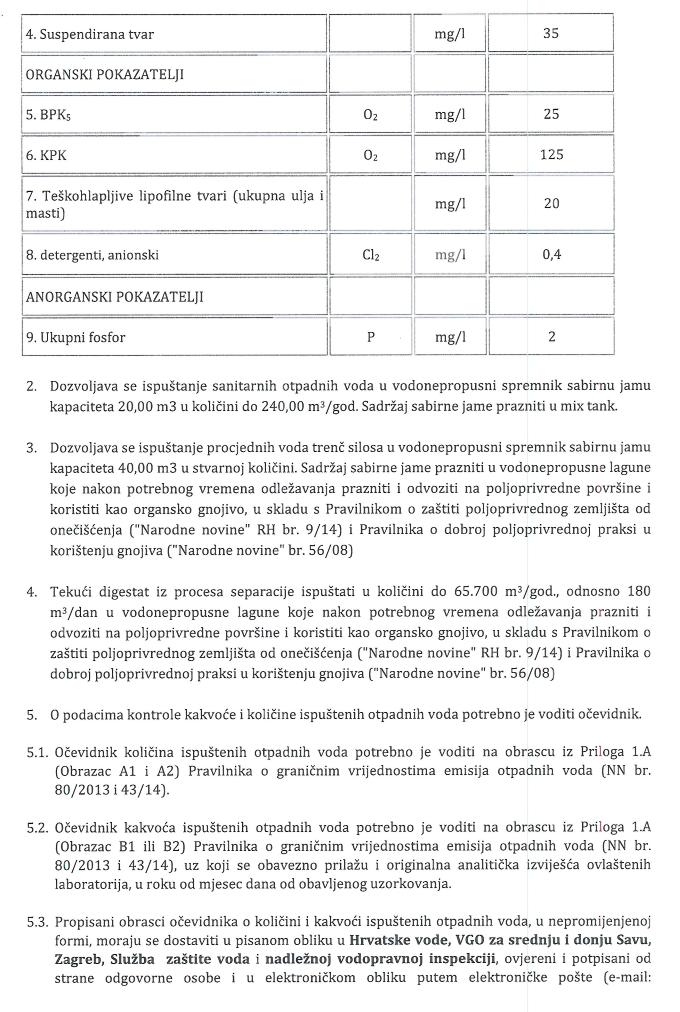 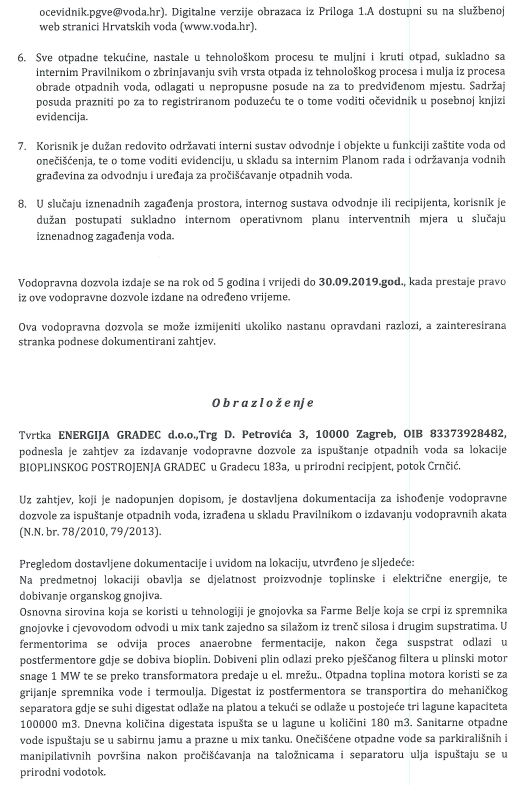 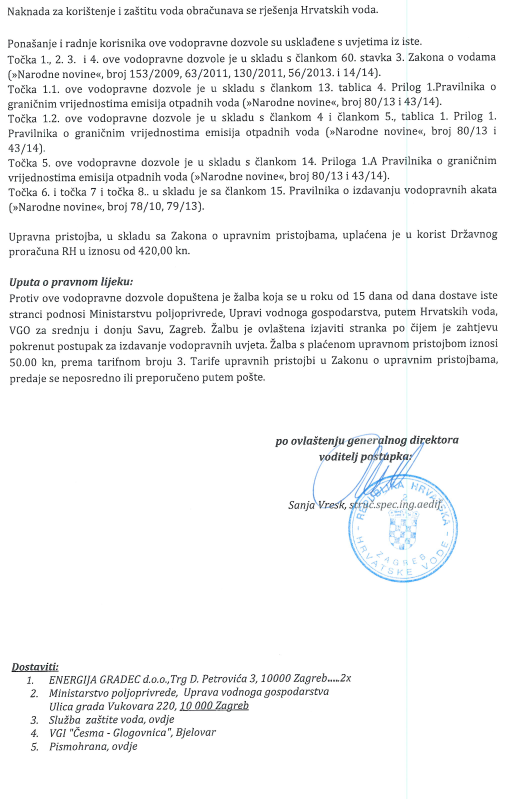 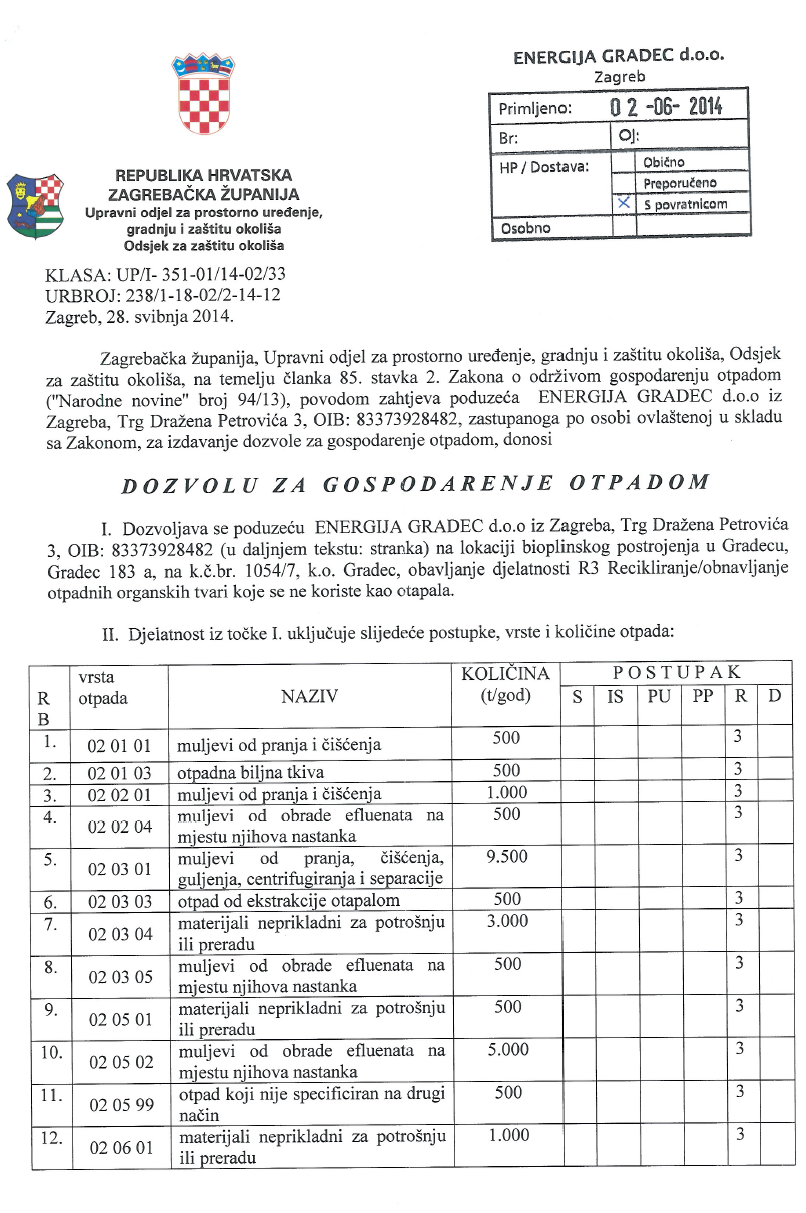 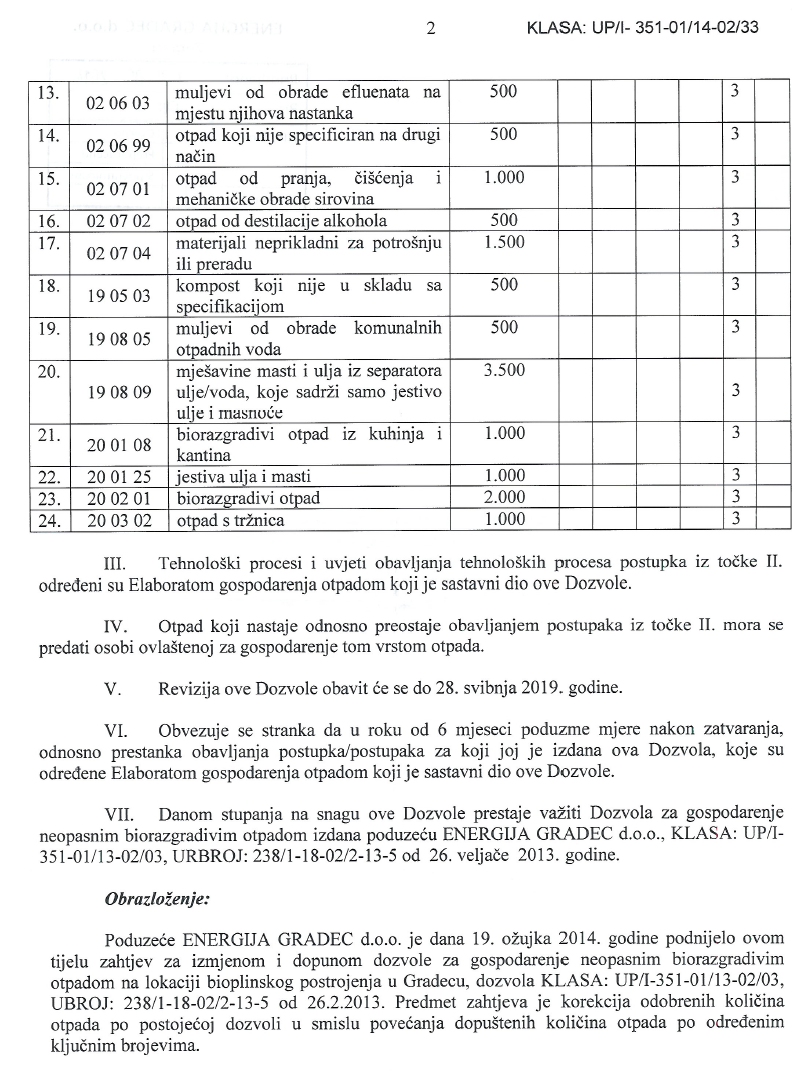 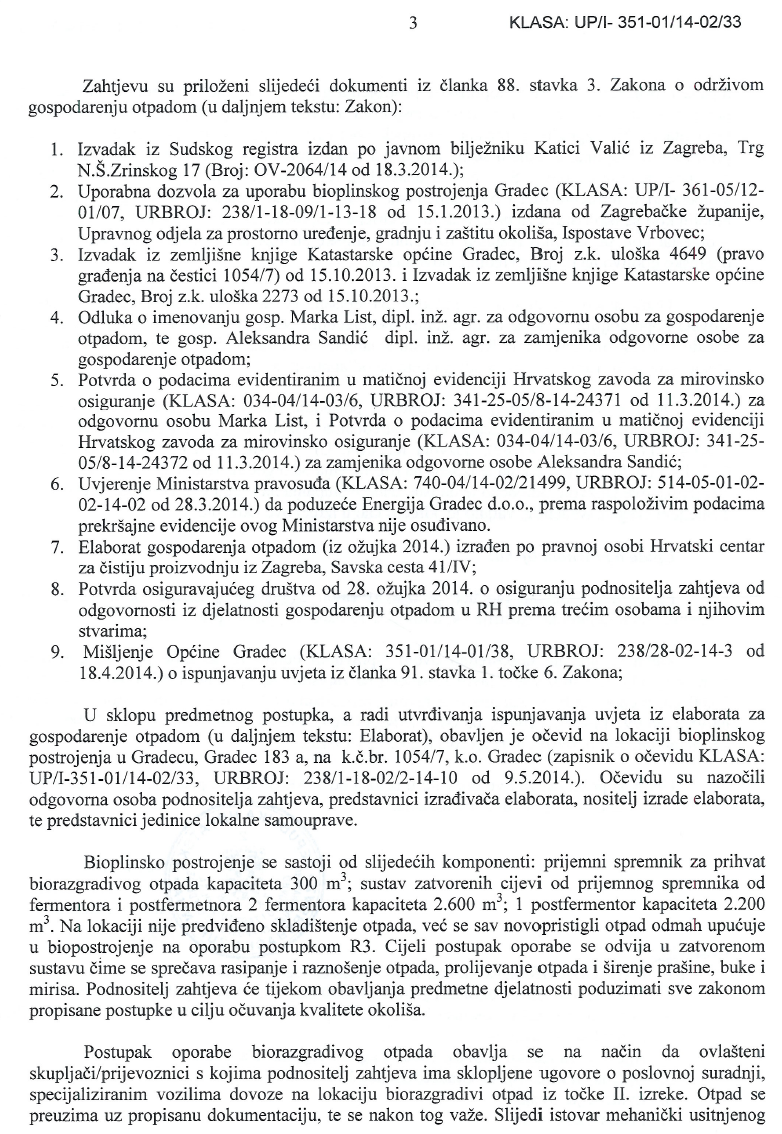 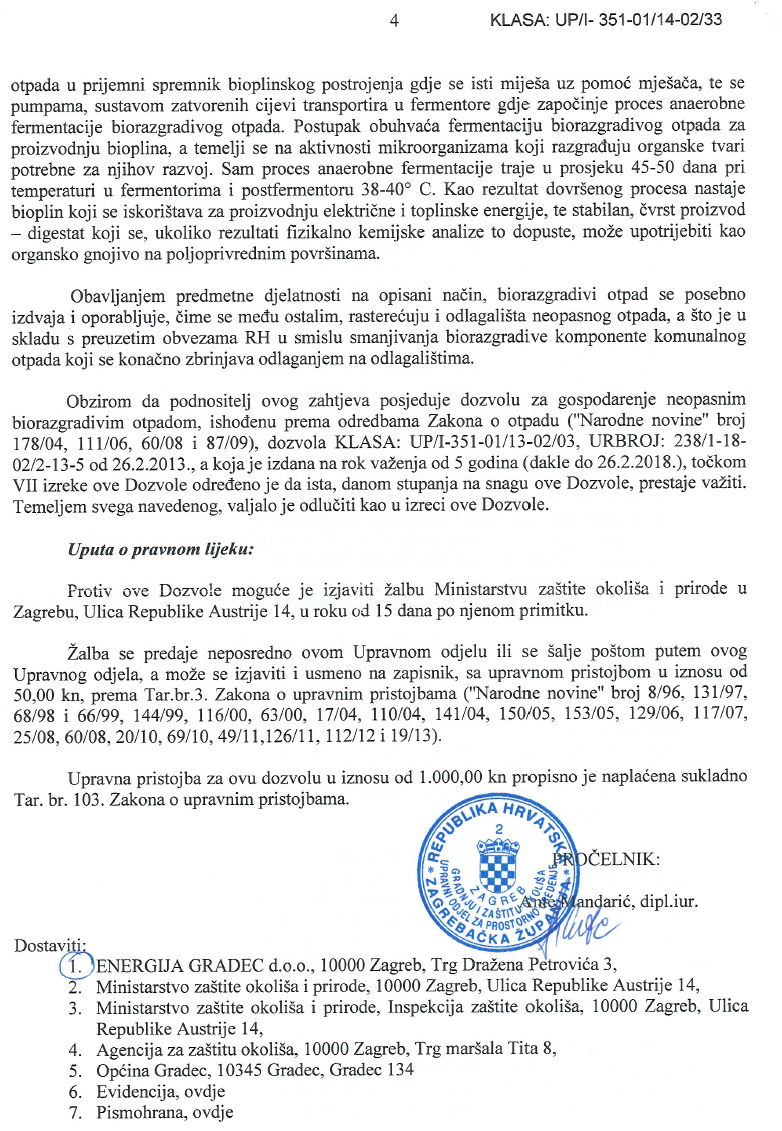 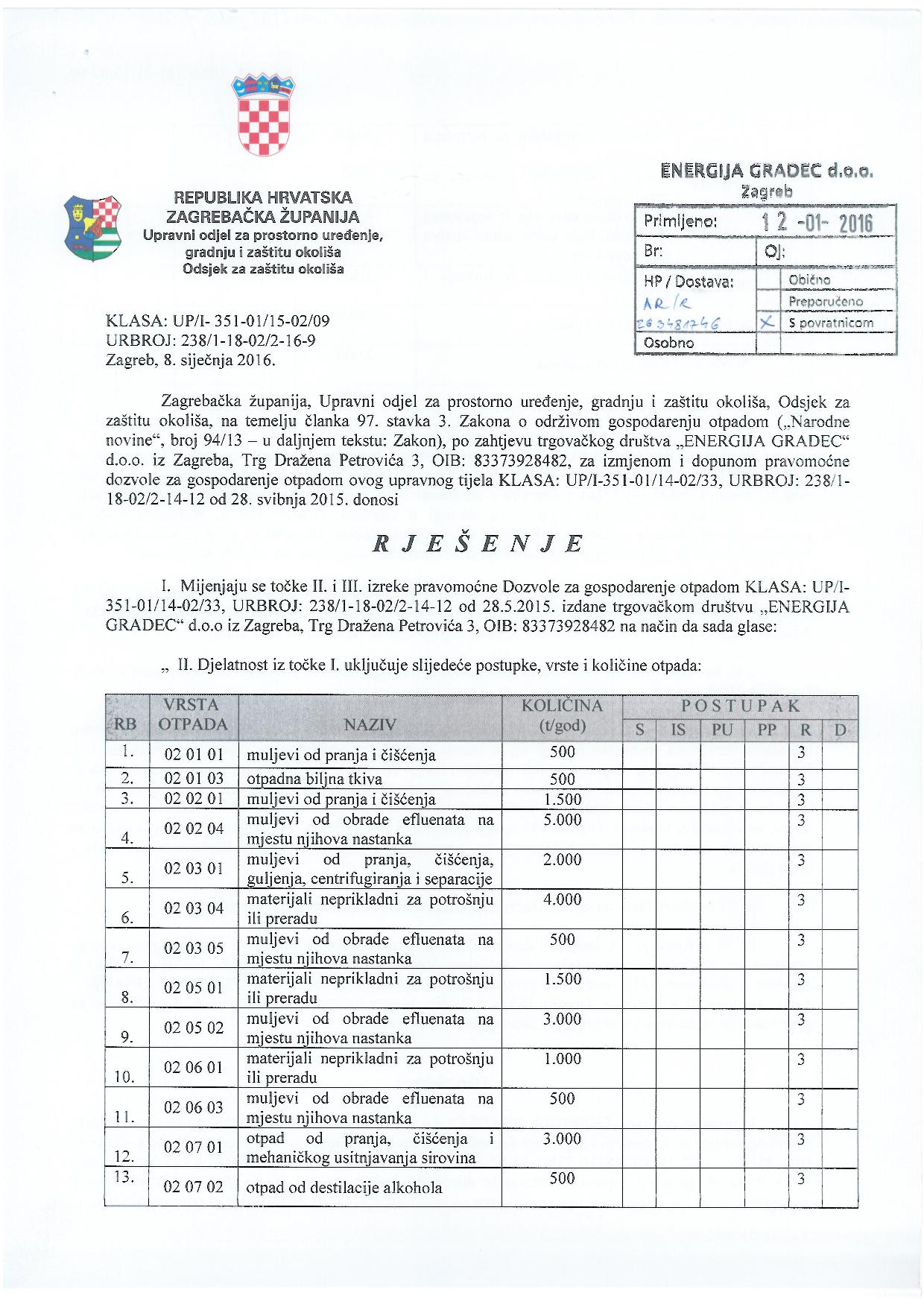 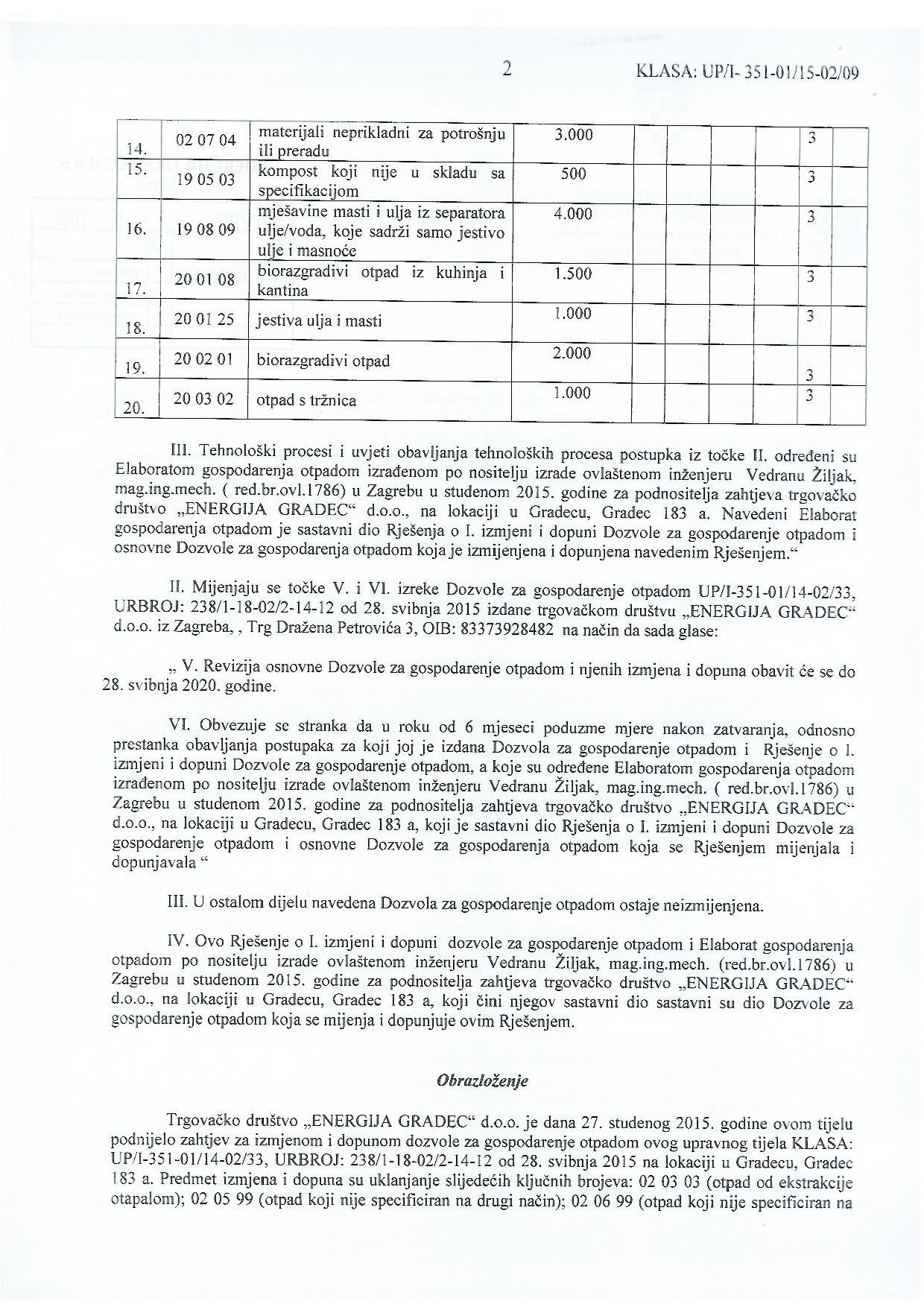 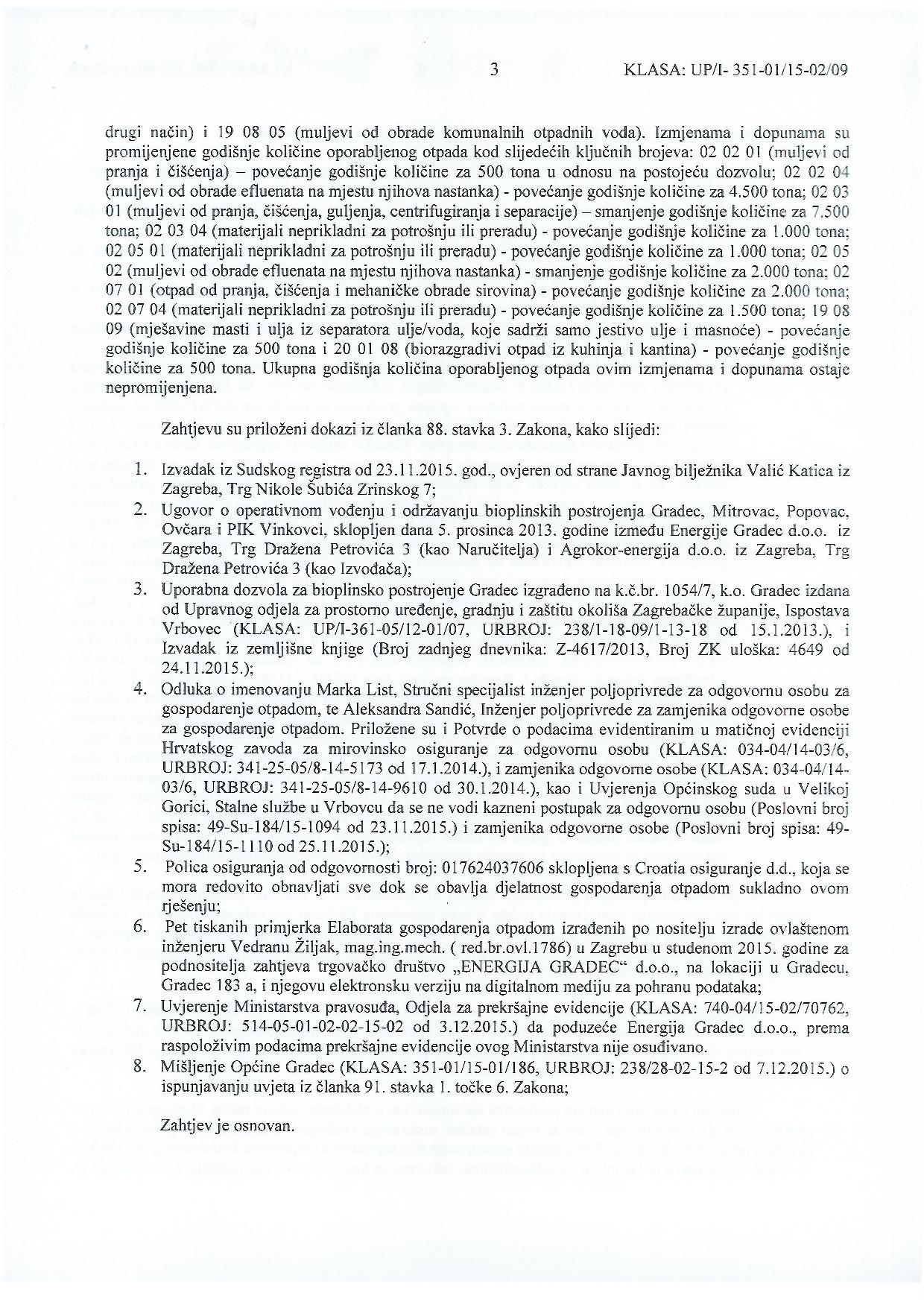 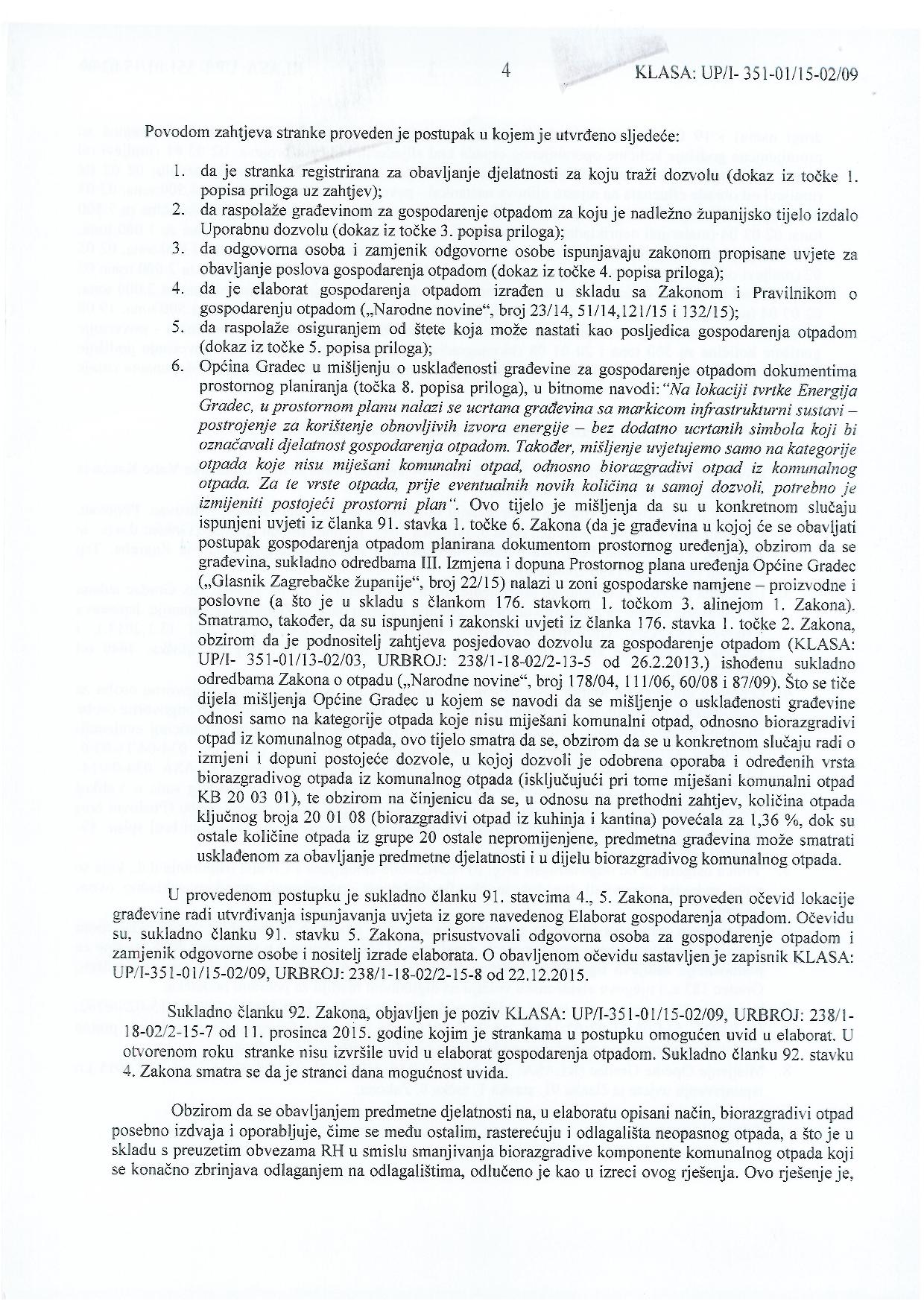 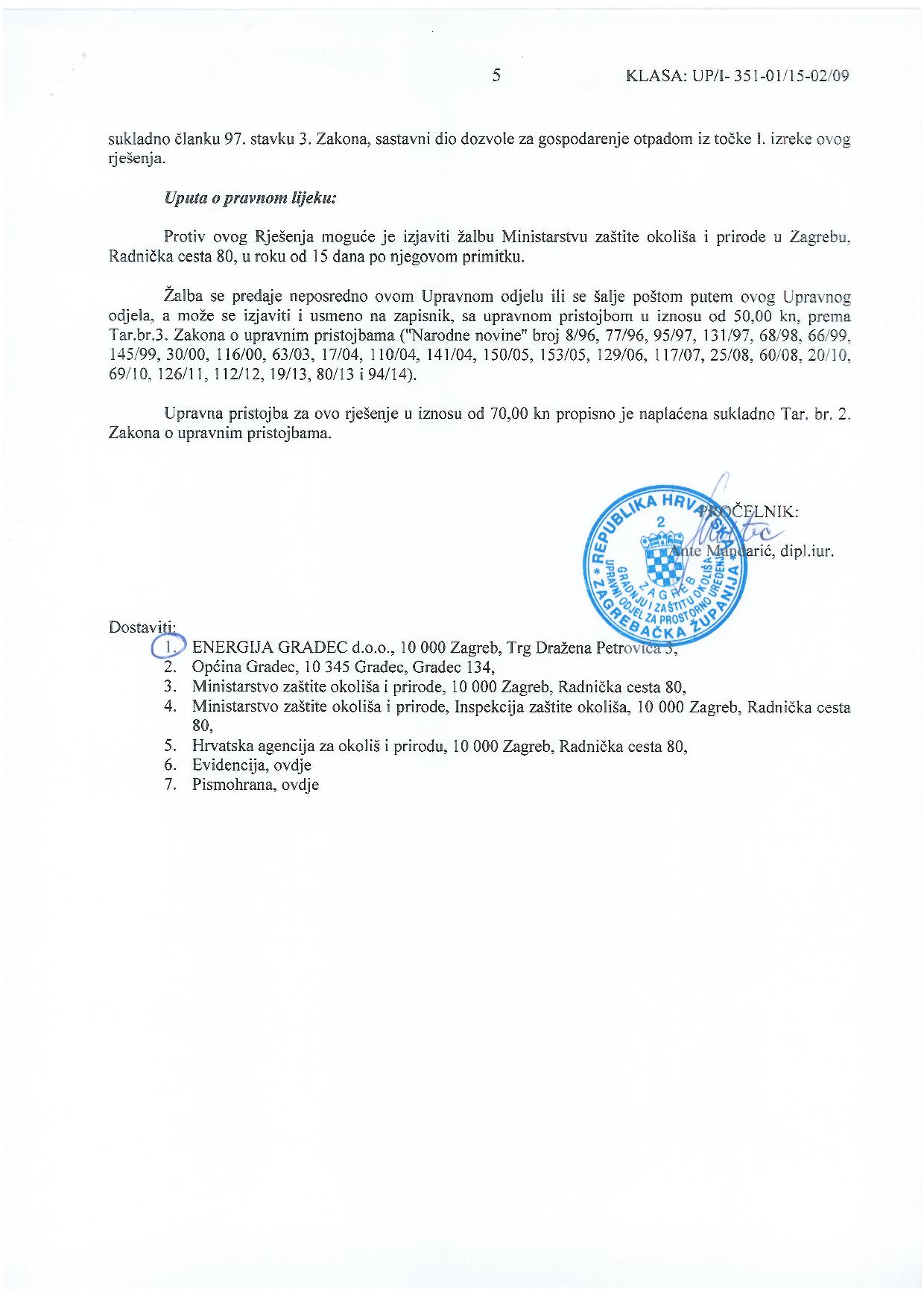 